HOẠT ĐỘNG TRẢI NGHIỆM LÀM LÀM QUÀ TẶNG BẠN CỦA CÁC EM HỌC SINH LỚP 1A1Lớp 1A1 Làm quà tặng bạn thân của mình.Đây là một hoạt động đầy ý nghĩa, các em biết sử dụng vật liệu phế thải kết hợp với giấy màu, từ những hình các em đã học để trang trí 1 chiếc cốc xinh xắn, dễ thương tặng cho bạn mình yêu thích giúp các em có nhiều kỉ niệm về bạn bè, về mái trường. Từ đó giáo dục các em có ý thức giữ gìn và bảo vệ môi trường, biết tái sử dụng nguyên vật liệu phế thải để làm đồ dùng, đồ chơi học tập. Đây còn là một hoạt động để các em có thể vui chơi, giải trí và thể hiện sự sáng tạo, khéo léo của mình khi tự tay làm ra những chiếc cốc thật đẹp để tặng bạn.Bằng sự sáng tạo, khéo léo của mình với những vật liệu đơn giản chiếc cốc giấy đã sử dụng và những tờ giấy đủ màu sắc, dưới sự gợi ý của giáo viên, các bạn học sinh đã tự tay thiết kế ra những chiếc cốc đựng đồ dùng học tập với nhiều cách trang trí sáng tạo khác nhau, chiếc cốc đã trở thành những món quà rất xinh, ngộ nghĩnh đáng yêu đầy và ý nghĩa, gửi đến bạn của mình.Trong tuần 9. Môn hoạt động trải nghiệm: Chủ đề 3. Tuần 1, bài những người bạn đáng yêu (chủ đạo), lồng ghép môn toán hình vuông, hình tròn, hình tam giác.Thông qua hoạt động này giúp các em ý thức hơn trong việc giữ gìn và bảo vệ môi trường, biết phân loại rác, bỏ rác đúng nơi quy định, biết tái sử dụng các vật liệu phế thải để làm đồ dùng đồ chơi, góp phần tiết kiệm nhiên liệu và bảo vệ môi trường.Một số hình ảnh trong buổi sinh hoạt lớp.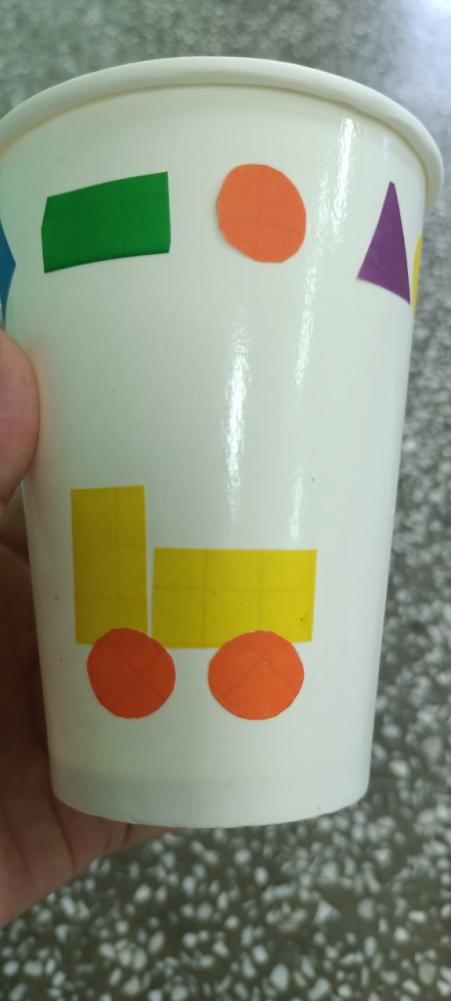 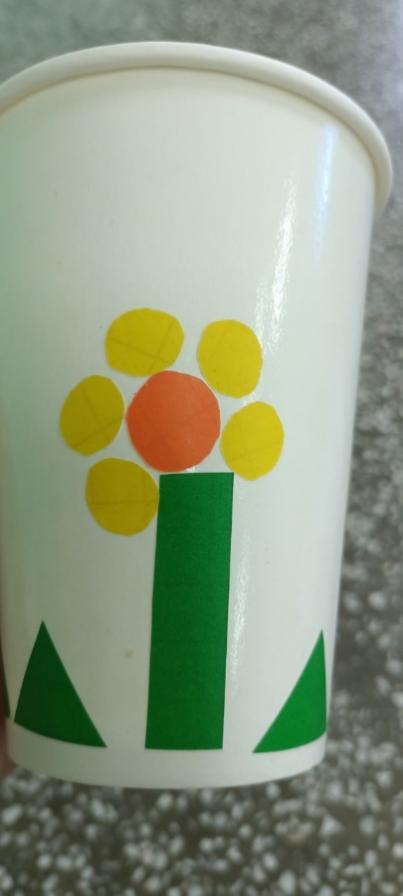 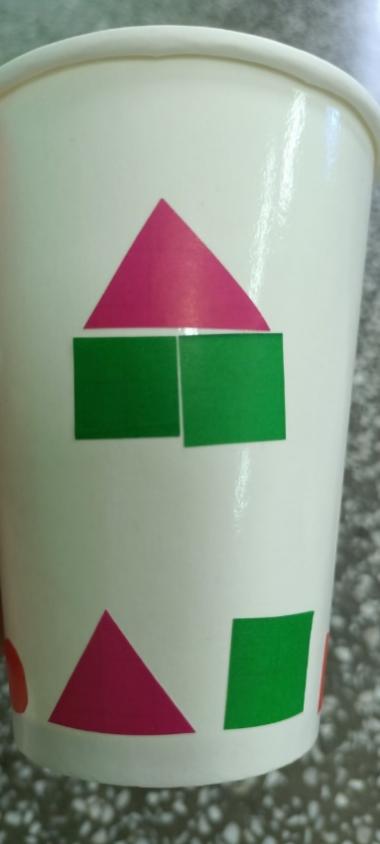 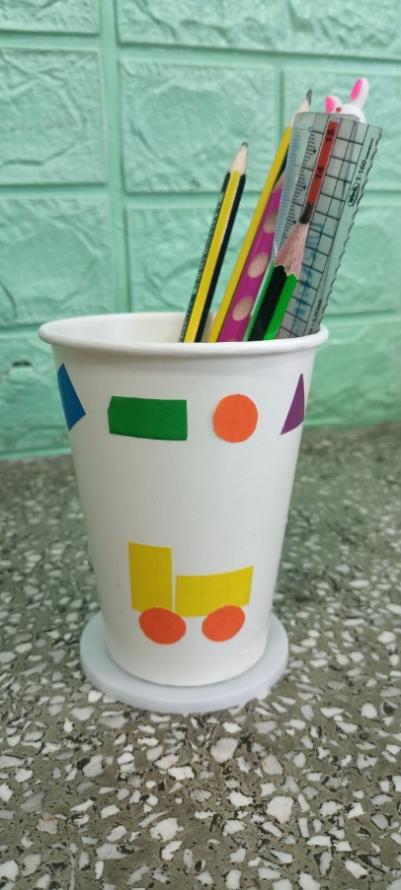 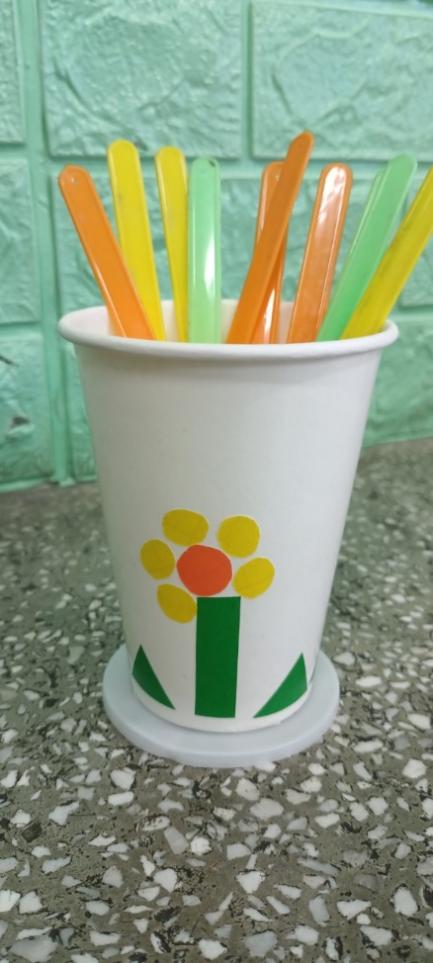 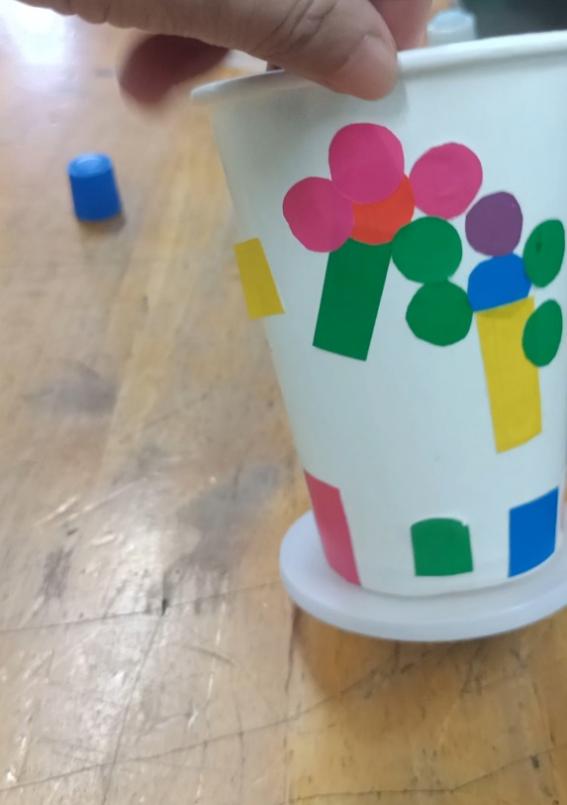 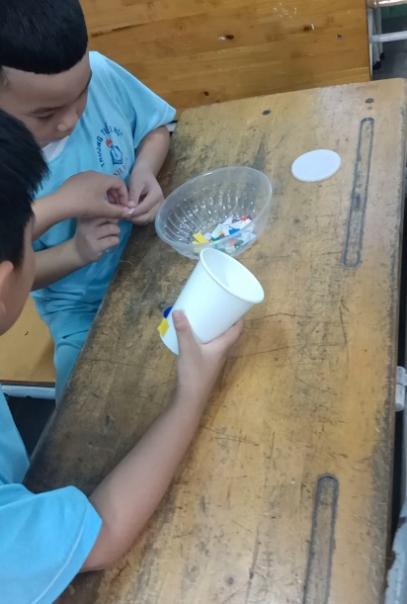 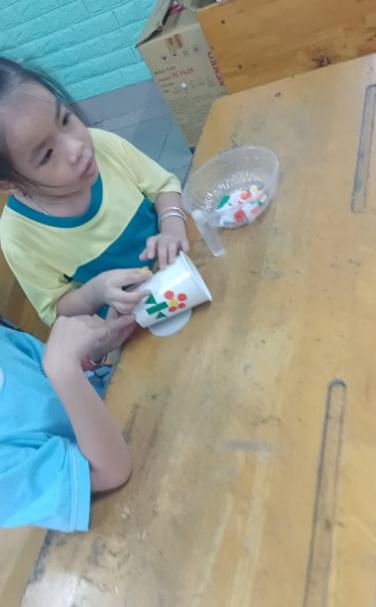 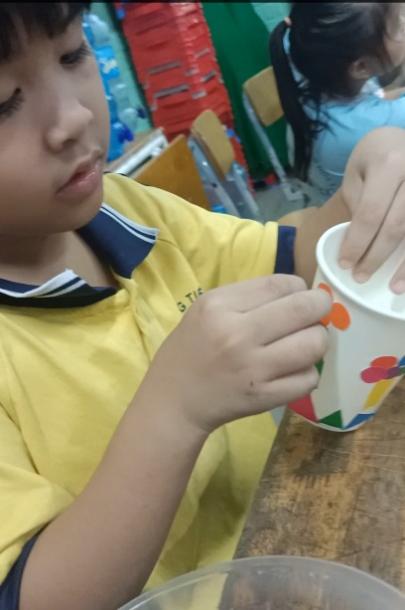 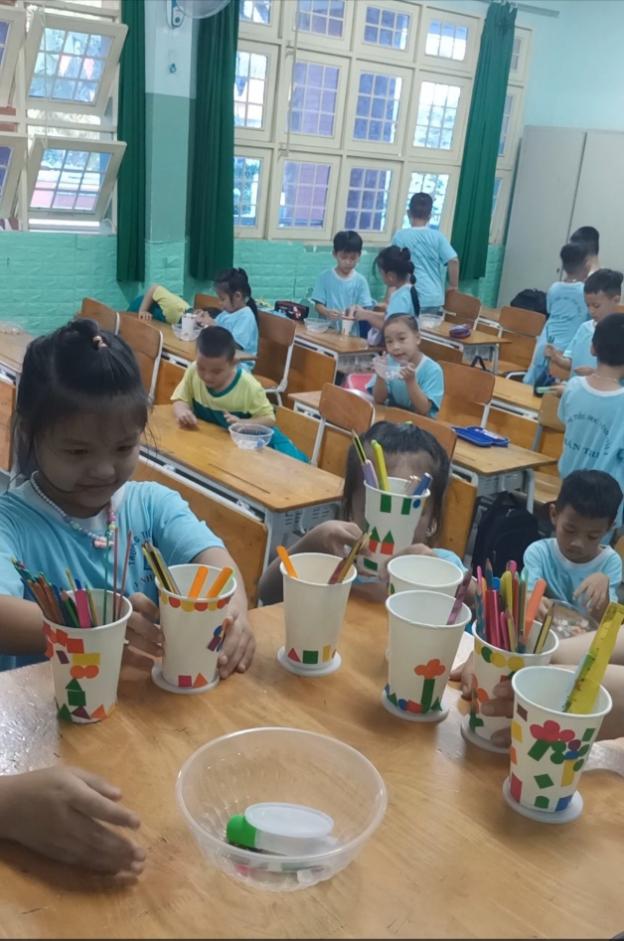 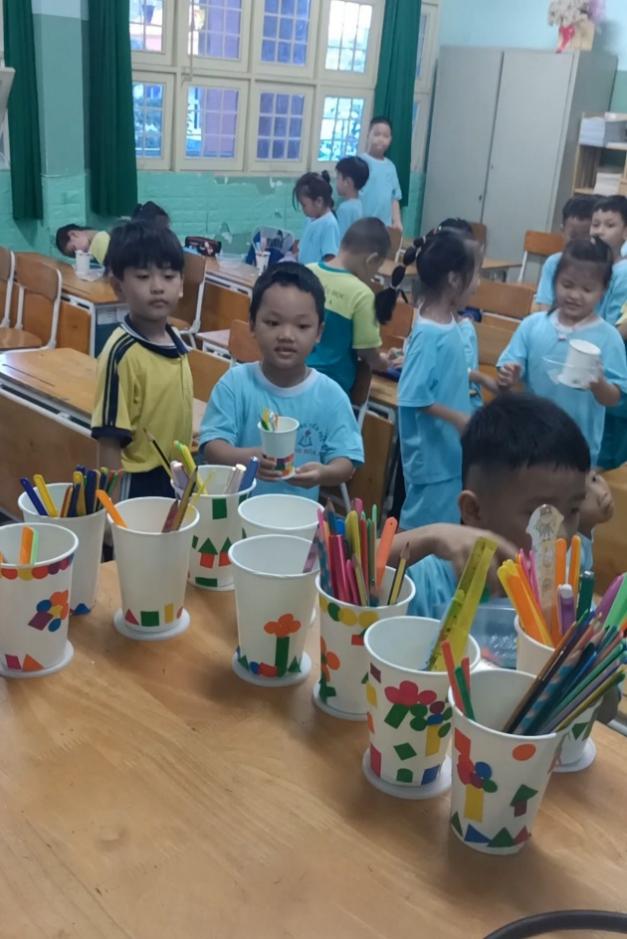 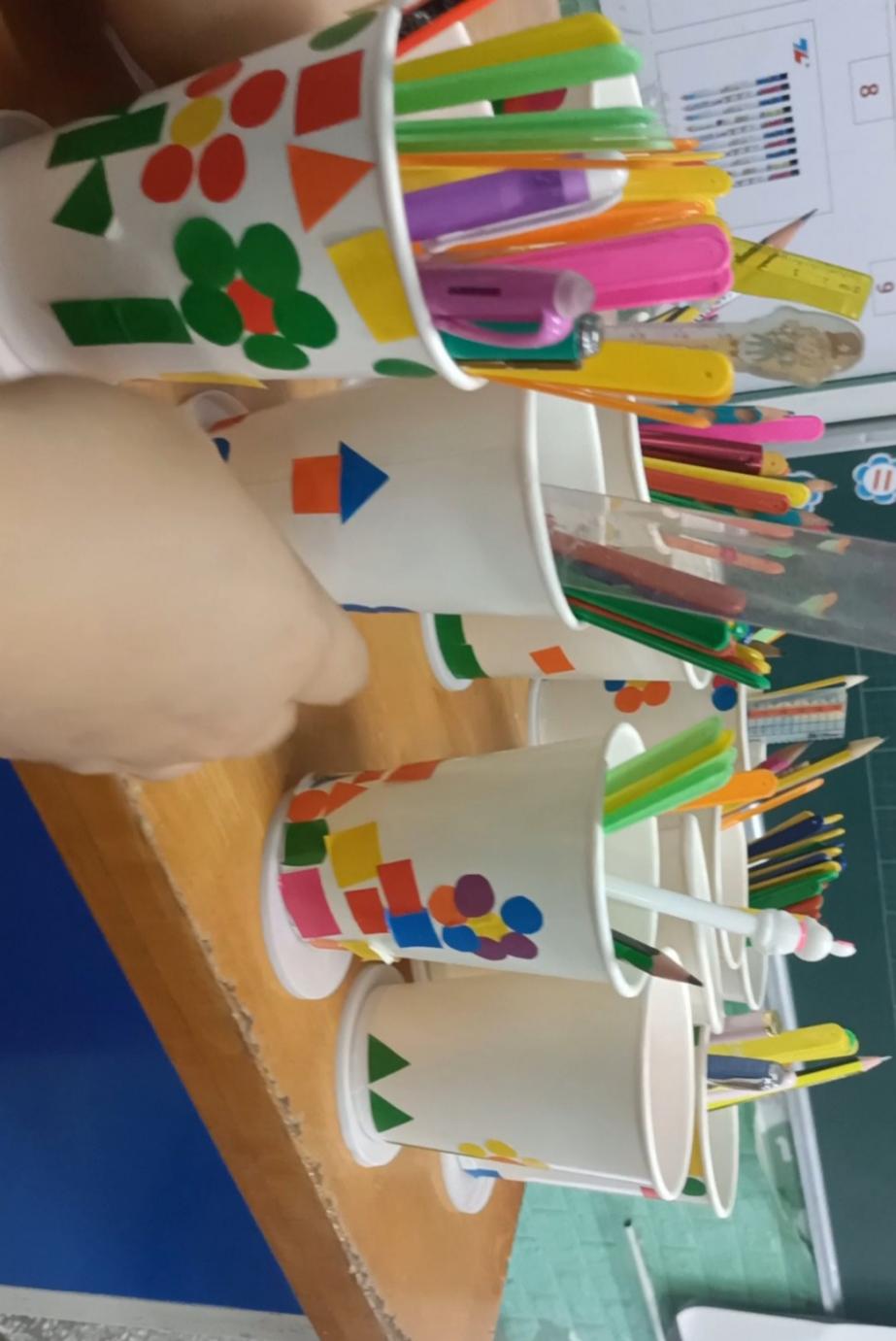 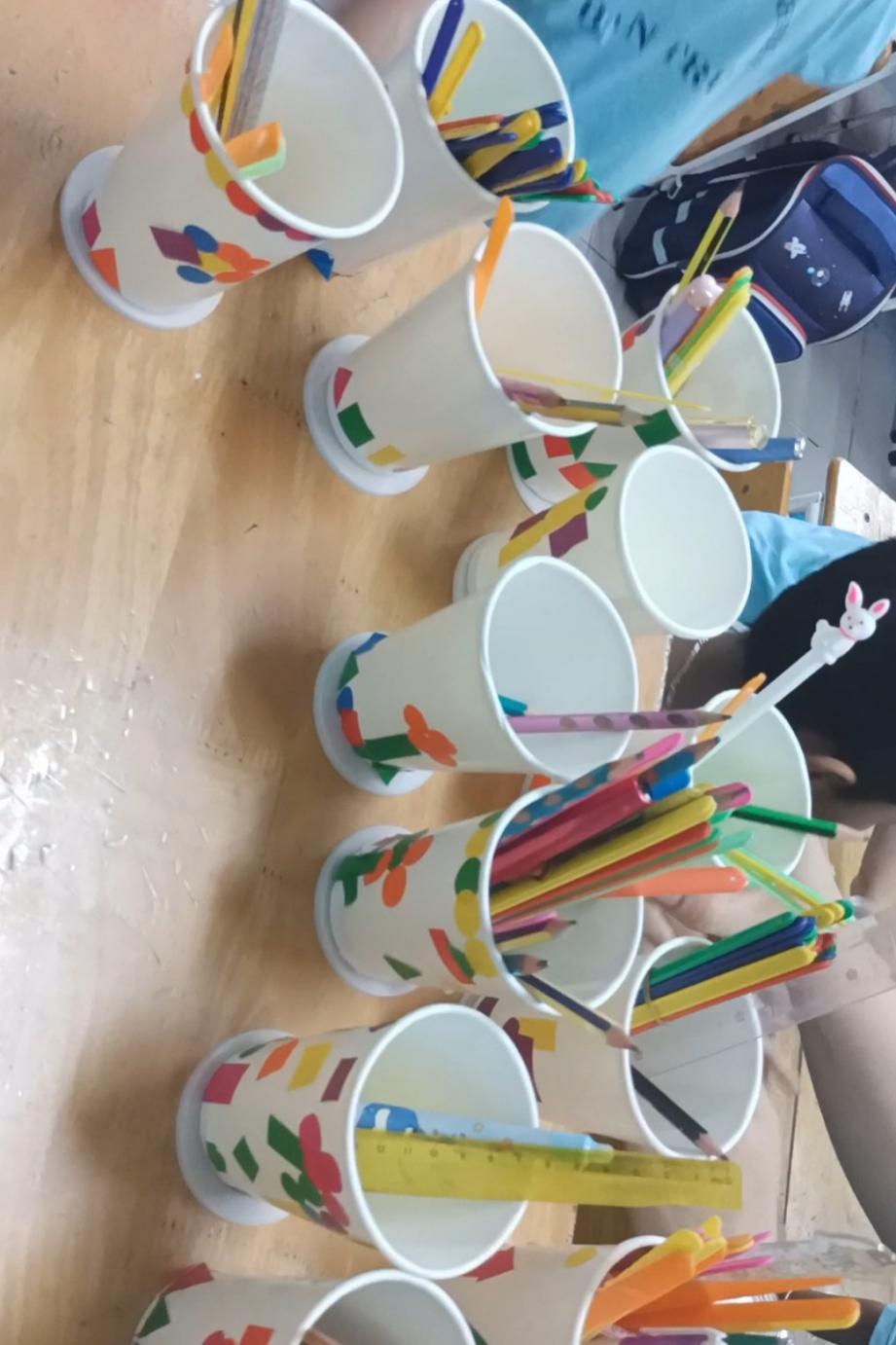 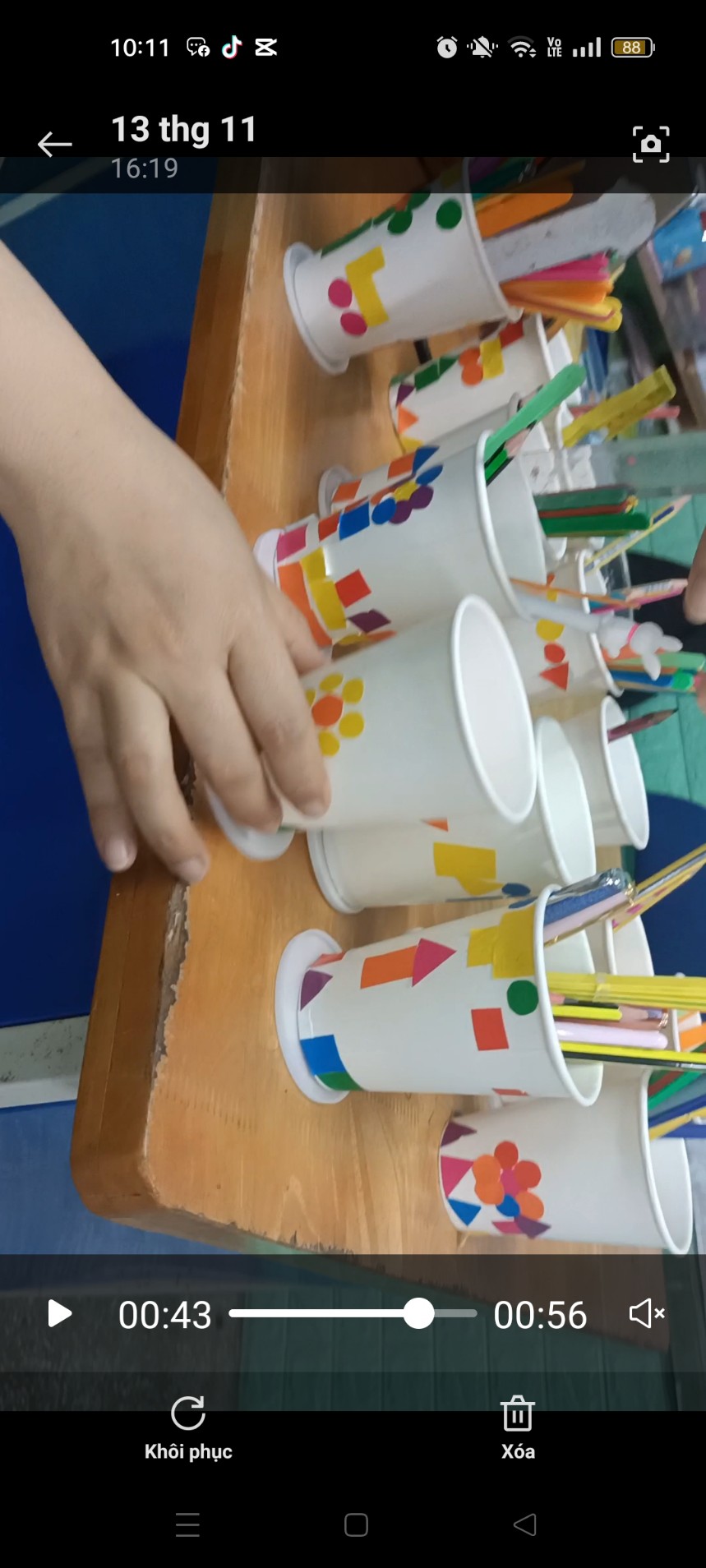 